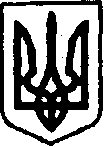 УКРАЇНАКЕГИЧІВСЬКА СЕЛИЩНА РАДАХХХV СЕСІЯ VIIІ СКЛИКАННЯ                                                                  РІШЕННЯ26 серпня 2022 року                      смт Кегичівка  	                             № 6594З метою врегулювання правових, економічних та організаційних відносин, пов’язаних із користуванням майном, що перебуває в комунальній власності Кегичівської селищної ради, відповідно до статті 137 Господарського кодексу України, керуючись статтями  4, 10, 25-26, 42, 46, 59 Закону України «Про місцеве самоврядування в Україні», Кегичівська селищна радаВИРІШИЛА:Передати в оперативне управління Комунальному некомерційному підприємству Кегичівської селищної ради «Центр первинної медико-санітарної допомоги» (код ЄДРПОУ 38008760) громадський будинок, амбулаторія загальної практики-сімейної медицини (АЗПСМ) із вбудованим житлом                   для лікаря, що знаходиться за адресою: Харківська область, Красноградський район, с. Андріївка, вул. Шкільна, будинок 1-В, для використання за цільовим призначенням.Заступнику селищного голови з питань житлово-комунального господарства (Тетяна ПЕРЦЕВА) здійснити передачу в оперативне управління вищезазначеного комунального майна по актах прийому-передачі                              у встановленому законодавством порядку.Контроль за виконанням рішення покласти на постійну комісію з питань бюджету, фінансів, соціально-економічного розвитку та комунальної власності Кегичівської селищної ради (голова комісії Вікторія ЛУЦЕНКО) та постійну комісію з питань житлово-комунального господарства, транспорту, зв’язку, паливно-енергетичних питань, розвитку підприємництва, громадського харчування та побуту Кегичівської селищної ради (голова комісії                 Олександр МАХОТКА).Кегичівський селищний голова         оригінал підписано       Антон  ДОЦЕНКОПро передачу комунального майнав оперативне управління